ИНСТРУКЦИЯ ДЛЯ БРОНИРОВАННИЯ КВАРТИРЫ В 3-Й ОЧЕРЕДИ СТРОИТЕЛЬСТВАДЛЯ ВЫБОРА КВАРТИРЫ ВАМ НЕОБХОДИМО ЗАЙТИ НА САЙТ NZPRO.RU, ВОЙТИ В ВАШ ЛИЧНЫЙ КАБИНЕТ (ПОСЛЕ ВХОДА В ЛИЧНЫЙ КАБИНЕТ В ПРАВОМ ВЕРХНЕМ УГЛУ ВЫСВЕТИТСЯ ВАШЕ ФИО). НА СЛЕДУЮЩИЙ ДЕНЬ ПОСЛЕ ПОСТУПЛЕНИЯ СРЕДСТВ НА РАСЧЕТНЫЙ СЧЕТ КООПЕРАТИВА В ВАШЕМ ЛИЧНОМ КАБИНЕТЕ ОТОБРАЗИТСЯ СТАТУС «РАЗРЕШЕНО БРОНИРОВАНИЕ» И ПОПОЛНИТСЯ БАЛАНС, НА ТУ СУММУ, КОТОРУЮ ВЫ ВНЕСЛИ, ТОЛЬКО ПОСЛЕ ЭТОГО ВЫ МОЖЕТЕ ПРИСТУПАТЬ К БРОНИРОВАНИЮ КВАРТИРЫ. ЗАЙДИТЕ В РАЗДЕЛ «ПРОЕКТ».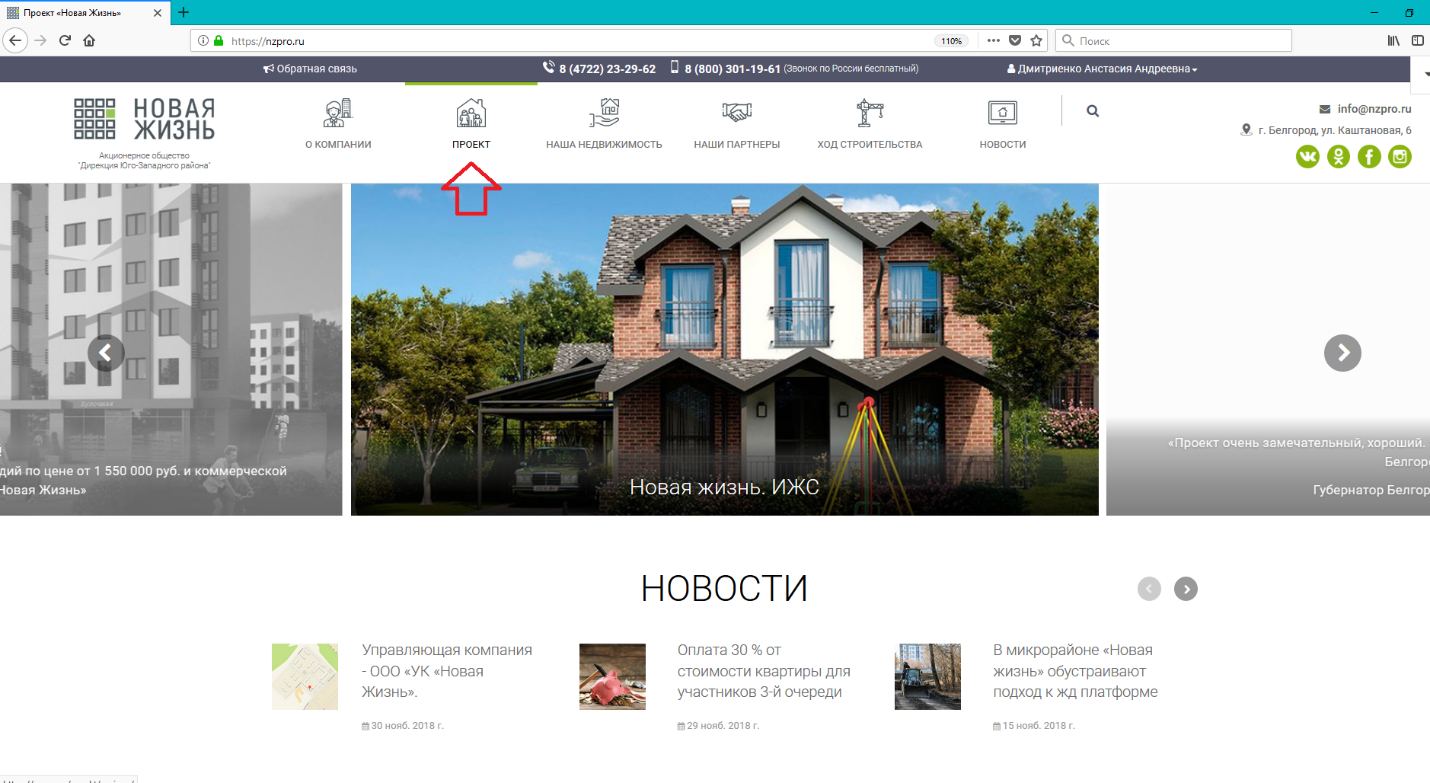 ВЫБЕРЕТЕ РАЗДЕЛ «г. Белгород, ул. Семейная (очередь  3)».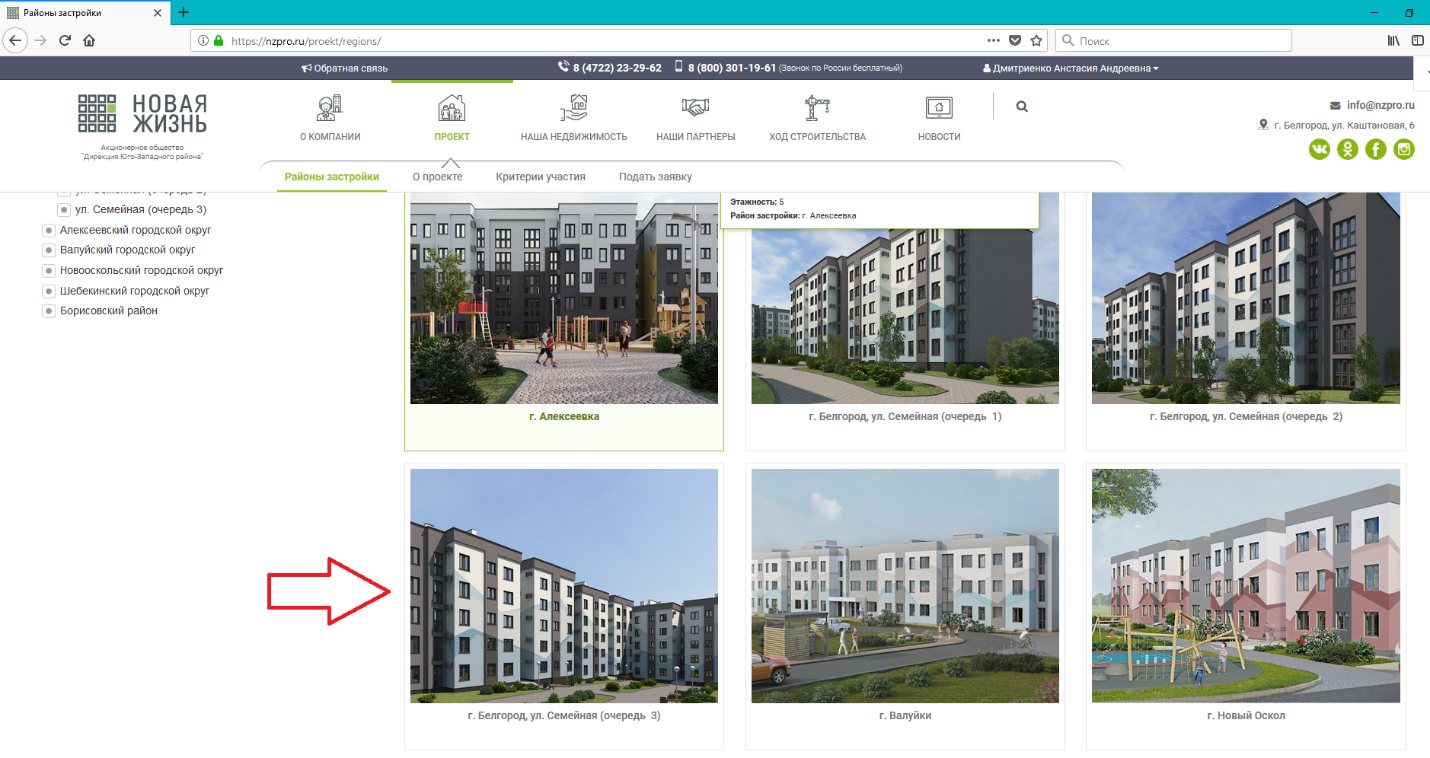 НА ГЕНЕРАЛЬНОМ ПЛАНЕ «КЛИКНИТЕ» НА ДОМ, КОТОРЫЙ ВАМ ПОНРАВИЛСЯ. (ДОМА: № 17,16,19,18,21,20).ДЛЯ ТОГО ЧТОБЫ УЗНАТЬ ЧАСТИ СВЕТА - ОБРАТИТЕ ВНИМАНИЕ НА РОЗУ ВЕТРОВ, КОТОРАЯ РАСПОЛОЖЕНА НА ГЕНЕРАЛЬНОМ ПЛАНЕ В ВЕРХНЕМ ЛЕВОМ УГЛУ.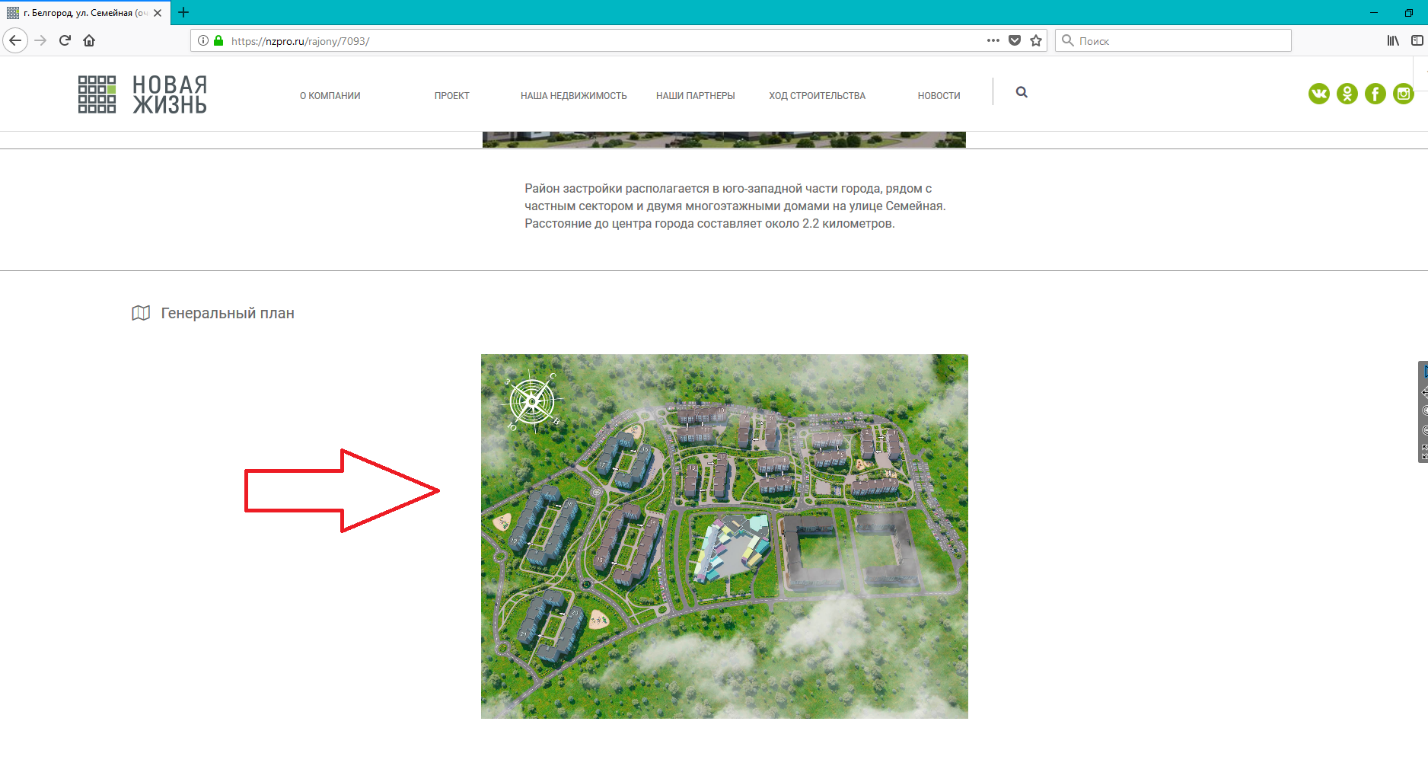 ВЫБРАВ ДОМ, ВЫБИРАЕТЕ ЭТАЖ.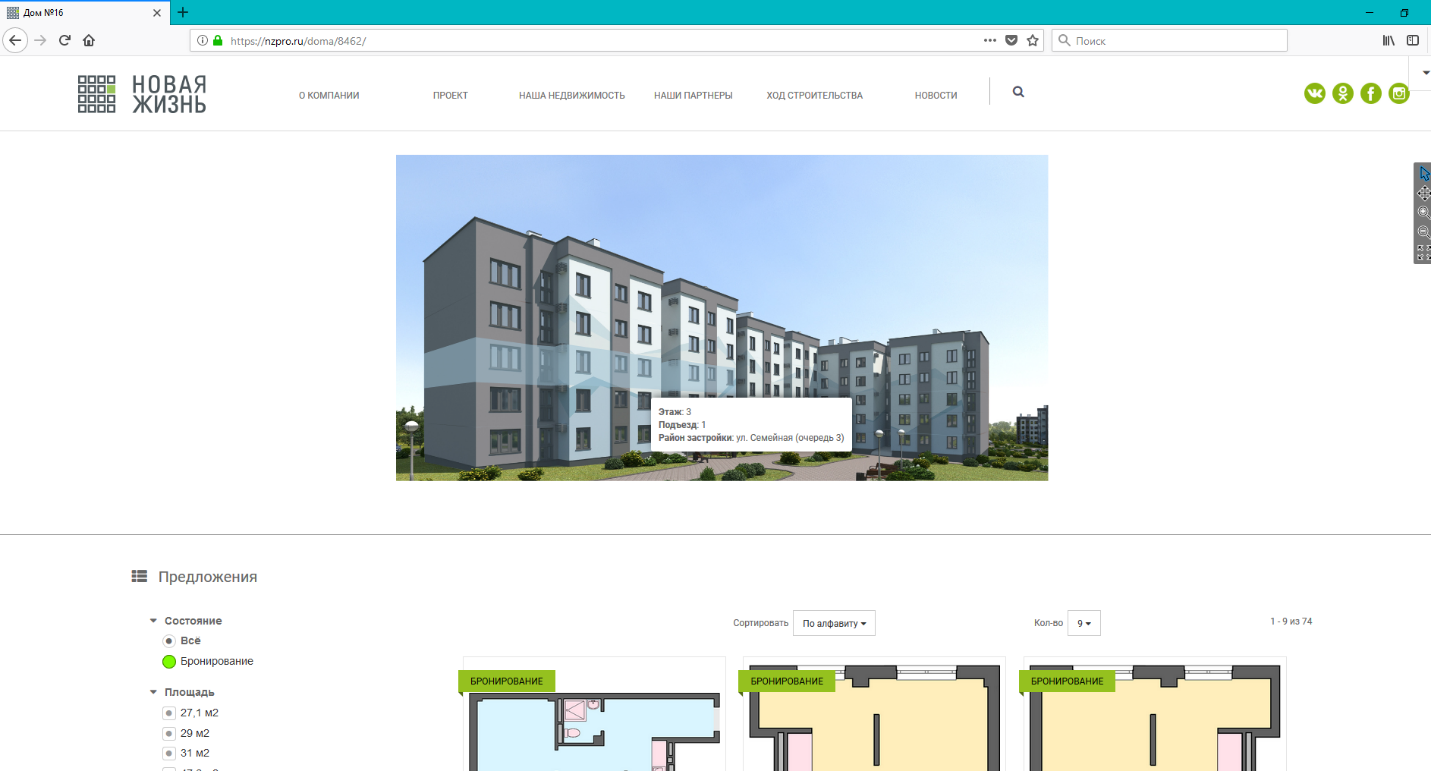 ПОСЛЕ ВЫБОРА ЭТАЖА ПЕРЕД ВАМИ ОТКРЫВАЕТСЯ РАСКЛАДКА КВАРТИР НА ЭТАЖЕ.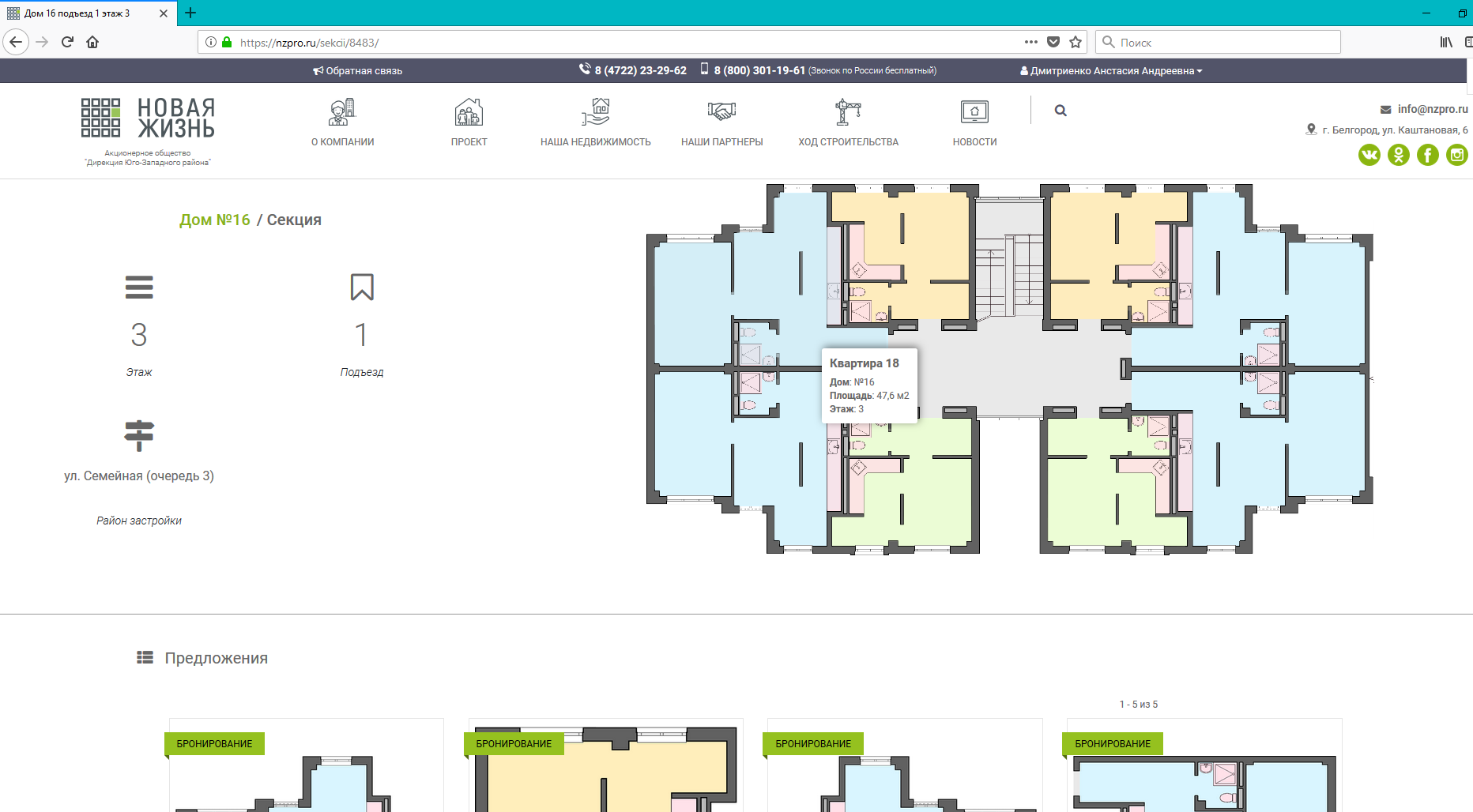 ДЛЯ ТОГО ЧТОБЫ ПОНЯТЬ КУДА ВЫХОДЯТ ОКНА ИЗ КВАРТИРЫ НЕОБХОДИМО ЗРИТЕЛЬНО РАЗДЕЛИТЬ ЭТАЖ НА ДВЕ ЧАСТИ. КВАРТИРЫ В ВЕРХНЕЙ ЧАСТИ ЭТАЖА ВЫХОДЯТ ОКНАМИ НЕ ВО ДВОР, КВАРТИРЫ В НИЖНЕЙ ЧАСТИ ЭТАЖА ВЫХОДЯТ ВО ДВОР.  (СМ. СЛЕДУЮЩИЙ РИСУНОК).ДЛЯ ТОГО ЧТОБЫ ПОНЯТЬ ЧАСТИ СВЕТА (СЕВЕР, ЮГ, ЗАПАД, ВОСТОК) ОБРАТИТЕСЬ К ГЕНЕРАЛЬНОМУ ПЛАНУ, В ЛЕВОМ ВЕРХНЕМ УГЛУ НАРИСОВАНА РОЗА ВЕТРОВ. 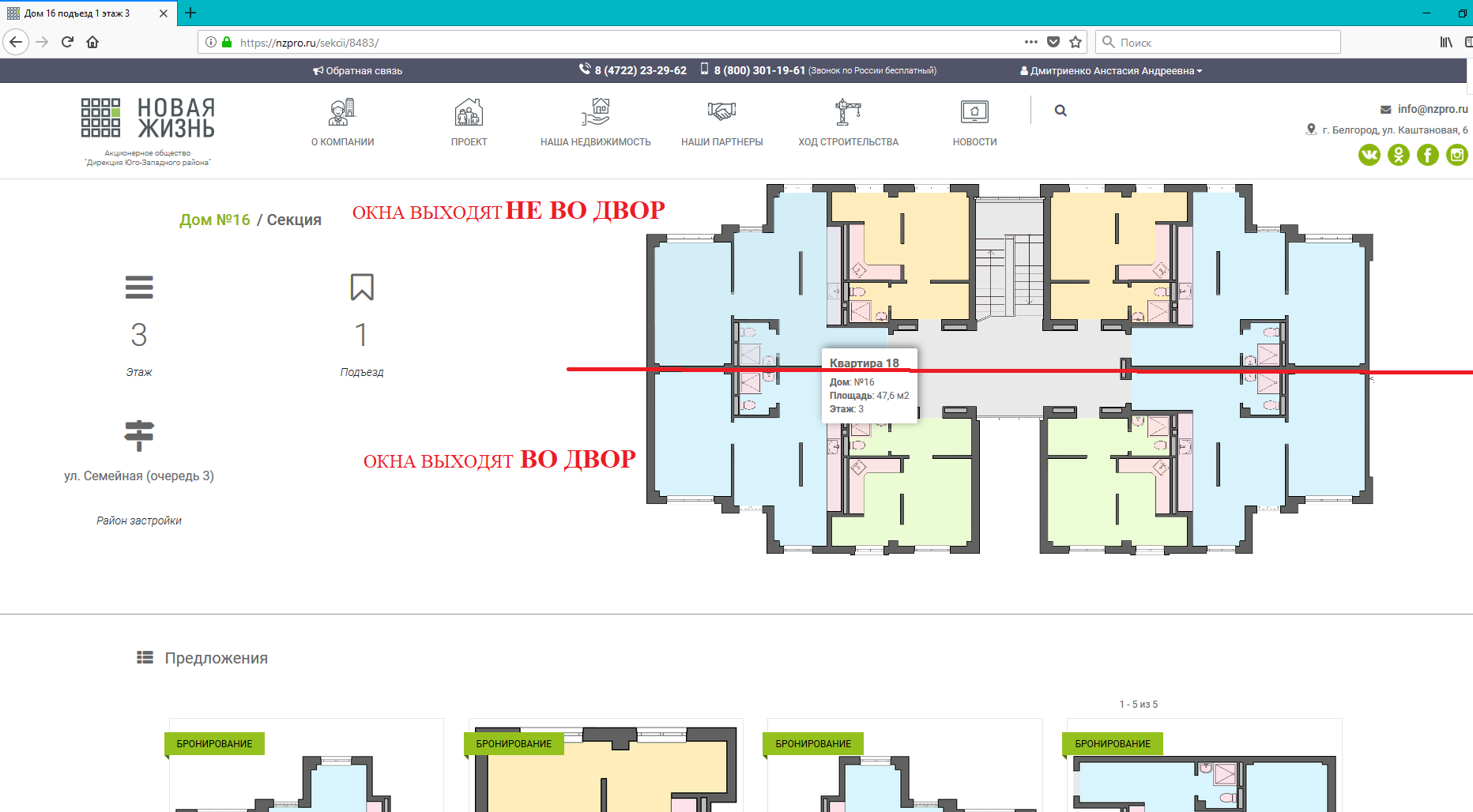 ДЛЯ БРОНИРОВАНИЯ КВАРТИРЫ НЕОБХОДИМО «КЛИКНУТЬ» ЛЕВОЙ КНОПКОЙ МЫШИ НА КВАРТИРУ НА ЭТАЖЕ.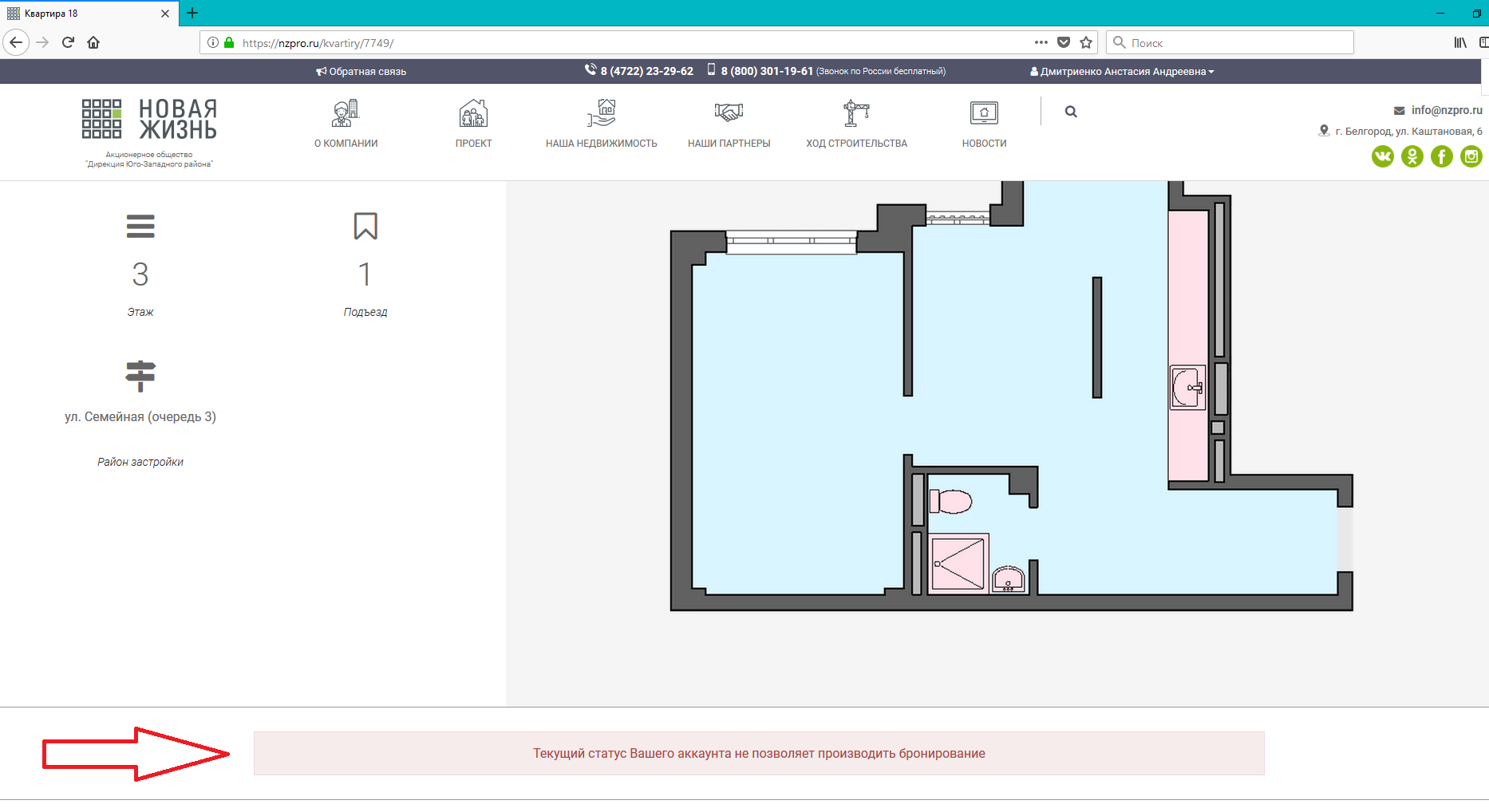 ВНИЗУ ОТОБРАЗИТСЯ КНОПКА ДЛЯ БРОНИРОВАНИЯ. 